CHS PTO Ways & Means Request Form Due Dates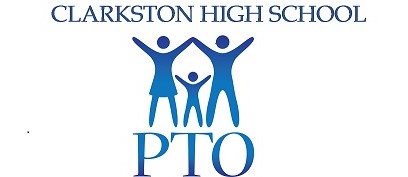 Ways and Means requests are voted on at each PTO meeting.  Your request (s) must be received at least one week prior to the monthly meeting.  See the due dates for each meeting below.Forms are due no later than…		for the 		PTO Meeting DateSeptember 1, 2020						September 8, 2020October 6, 2020							October 13, 2020November 3, 2020							November 10, 2020December 1, 2020							December 8, 2020January 5, 2021							January 12, 2021February 2, 2021							February 9, 2021March 2, 2021							March 9, 2021April 6, 2021							April 13, 2021May 4, 2021								May 11, 2021June 1, 2021								June 8, 2021Place your completed forms in the PTO box located above the staff mailboxes.Please contact Kim Hardtke at hardtke@comcast.net with any questions.Thanks for all you do for CHS students!